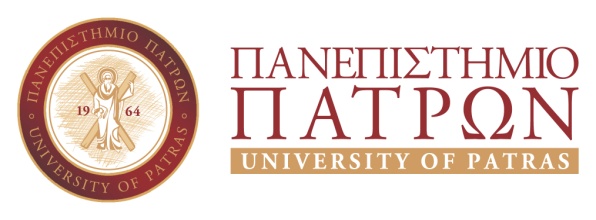 ΤΜΗΜΑ ΜΗΧΑΝΙΚΩΝ Η/Υ ΚΑΙ ΠΛΗΡΟΦΟΡΙΚΗΣΤΜΗΜΑ ΗΛΕΚΤΡΟΛΟΓΩΝ ΜΗΧΑΝΙΚΩΝ ΚΑΙΤΕΧΝΟΛΟΓΙΑΣ ΥΠΟΛΟΓΙΣΤΩΝΔιαδικτυακός τόπος: https://hsis.upatras.grΠΡΟΣ: ΕΠΣ ΟΣΥΛΔΙΑΤΜΗΜΑΤΙΚΟ ΠΡΟΓΡΑΜΜΑ ΜΕΤΑΠΤΥΧΙΑΚΩΝ ΣΠΟΥΔΩΝ«ΟΛΟΚΛΗΡΩΜΕΝΑ ΣΥΣΤΗΜΑΤΑ ΥΛΙΚΟΥ ΚΑΙ ΛΟΓΙΣΜΙΚΟΥ»ΔΠΜΣ ΟΣΥΛΘΕΜΑ: «……………………………………………………………………………………………………………………………………………………………..»ΑΙΤΗΣΗΕΠΩΝΥΜΟ:………………………………………………………….ΟΝΟΜΑ: ……………………………………………………………..ΟΝΟΜΑ ΠΑΤΕΡΑ: ………………………………………………ΟΝΟΜΑ ΜΗΤΕΡΑΣ: ……………………………………………Α.Μ. ……………………………………………………………………Έτος εγγραφής στο ΔΠΜΣ ΟΣΥΛ:…………………………Διεύθυνση κατοικίαςΟδός: ………………………….…………………………. Αρ.:…….Πόλη: ………………………….…………………… Τ.Κ.:………….Νομός: ……………………………….……………………………….Τηλ: ……………………………….……………………………………Κινητό: ……………………………….……………………………….e-mail: ……………………………….……………………………….…………………………………………………………………….Ο/Η Αιτών/ούσα